Утверждаю:Глава администрации города Ржева Тверской области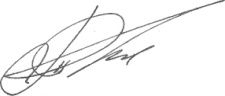 Л.Э.ТишкевичДата 27.03. 2014 г.Отчето выполнении мероприятий по противодействию коррупции в Администрации города Ржеваза 2013 год Администрация города Ржева в целях реализации положений Федерального закона Российской Федерации от 25.12.2008 г. N 273-ФЗ "О противодействии коррупции", Закона Тверской области от 09.06.2009 г. N 39-ЗО "О противодействии коррупции в Тверской области" на территории города Ржева в 2013 году 15.02.2013 г. постановлением № 161 утвердила Долгосрочную целевую программу "О противодействии коррупции в городе Ржеве Тверской области на 2013-2015 годы», также утвержден 05.02.2013 г. постановлением № 99 План по противодействию коррупции в Администрации города Ржева Тверской области на 2013 год. (Копии прилагаются). По Долгосрочной целевой программе «О противодействии коррупции в г. Ржева Тверской области на 2013-2015 годы» (далее - программа) было запланировано выделение денежных средств для  обеспечения надлежащей работы официального сайта Администрации в телекоммуникационной сети Интернет (на приобретение технических средств для обеспечения защиты информации компьютерных сетей и закупку технических средств с рекомендуемыми техническими характеристиками (для сервера) в сумме 43 500 рублей. Указанные денежные средства были освоены в полном объеме.Основные направления мероприятий программы выполнены, в целом процент исполнения мероприятий программы по противодействию коррупции в рамках  80%.Причинами неисполнения некоторых мероприятий программы являлось отсутствие возможности дополнительного финансирования денежными средствами из бюджета города Ржева и отложение выполнения мероприятий на 2014 и 2015 годы.Заявлений в Комиссию по соблюдению требований к служебному поведению муниципальных служащих и урегулированию конфликта интересов в органах местного самоуправления в 2013 году не поступало, заседаний не проводились.Отчет составила Управляющий деламиадминистрации города Ржева                                              В.Н.Паркина                                                    